ZADANIE 1 Wykonanie kostki do gry ( jeśli jest taka możliwość to kostkę należy wydrukować)  Etapy wykonania kostki samodzielnieNależy przerysować wzór kostki do gry Należy narysować na każdej ściance odpowiednią ilość kropek 1-6Należy skleić kostkę Gotowe! Zapraszamy do zabawy Prosimy zachować kostkę, będzie nam potrzebna do zabawy w przyszłym tygodniu.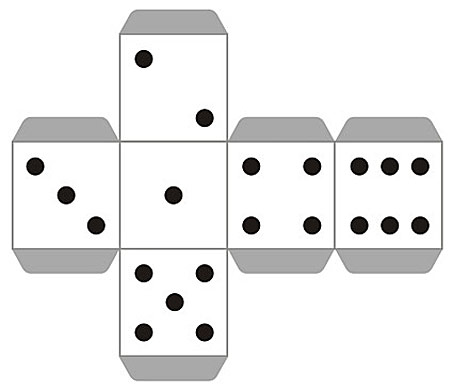 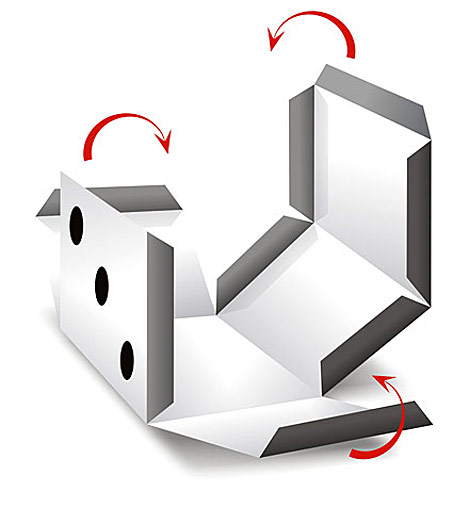 